FEDERAL COMMUNICATIONS COMMISSIONENFORCEMENT BUREAU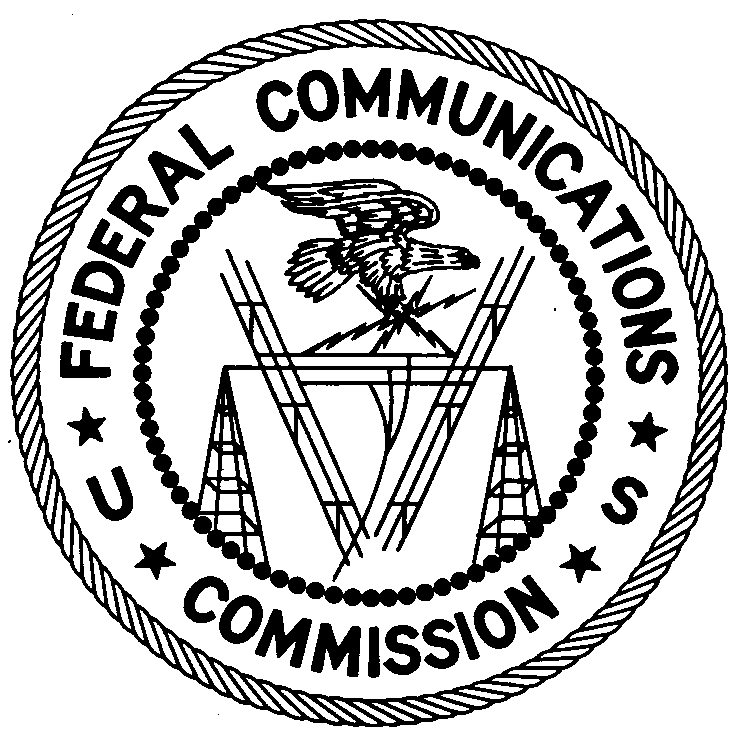 WESTERN REGIONSan Francisco Office5653 Stoneridge Dr., Ste. 105Pleasanton, California 94588-8543(925) 416-9717March 16, 2015Jay MarloneGilroy, California  95020NOTICE OF UNLICENSED OPERATIONCase Number:  EB-FIELDWR-15-00017770Document Number:  W201532960001The San Francisco Office received information that an unlicensed broadcast radio station on 87.9 MHz was allegedly operating in Gilroy, California.  On November 13, 2014, agents from this office confirmed by direction finding techniques that radio signals on frequency 87.9 MHz were emanating from your residence in Gilroy, California.  The Commission’s records show that no license was issued for operation of a broadcast station at this location on 87.9 MHz in Gilroy, California.Radio stations must be licensed by the FCC pursuant to 47 U.S.C. § 301.  The only exception to this licensing requirement is for certain transmitters using or operating at a power level that complies with the standards established in Part 15 of the Commission’s rules, .F.R. §§ 15.1 et seq.  The field strength of the signal on frequency 87.9 MHz exceeded the maximum permitted level of 100 microvolts per meter (µV/m) at  for non-licensed devices.  In addition, fundamental emissions from intentional radiators operating under Part 15 shall not be located in the frequency band 76-88 MHz.   Thus, this station is operating in violation of 47 U.S.C. § 301.You are hereby warned that operation of radio transmitting equipment without a valid radio station authorization constitutes a violation of the Federal laws cited above and could subject the operator of this illegal operation to severe penalties, including, but not limited to, substantial monetary forfeitures, in rem arrest action against the offending radio equipment, and criminal sanctions including imprisonment.  (see 47 U.S.C. §§ 401, 501, 503 and 510).UNLICENSED OPERATION OF THIS RADIO STATION MUST BE DISCONTINUED IMMEDIATELY.You have ten (10) days from the date of this notice to respond with proof of your license or authority to operate granted by the FCC.  Your response should be sent to the address in the letterhead and reference the listed case and document number.  Under the Privacy Act of 1974, 5 U.S.C. § 552a(e)(3), we are informing you that the Commission’s staff will use all relevant material information before it to determine what, if any, enforcement action is required to ensure your compliance with FCC Rules.  This will include any information that you disclose in your reply.You may contact this office if you have any questions.David K. HartshornDistrict DirectorSan Francisco OfficeWestern RegionEnforcement BureauAttachments:	Excerpts from the Communications Act of 1934, As Amended	Enforcement Bureau, “Inspection Fact Sheet,” March 2005